Form 902 (Revised 10/23) Renewal Fee: $25 per class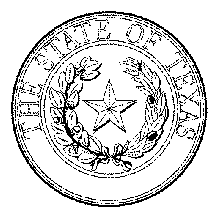 Application for Renewal of a Trade or Service MarkThis space reserved for office use.1. BUSINESS STRUCTURE OF APPLICANT (Check One):1. BUSINESS STRUCTURE OF APPLICANT (Check One):1. BUSINESS STRUCTURE OF APPLICANT (Check One):1. BUSINESS STRUCTURE OF APPLICANT (Check One):1. BUSINESS STRUCTURE OF APPLICANT (Check One):1. BUSINESS STRUCTURE OF APPLICANT (Check One):1. BUSINESS STRUCTURE OF APPLICANT (Check One):1. BUSINESS STRUCTURE OF APPLICANT (Check One):1. BUSINESS STRUCTURE OF APPLICANT (Check One):1. BUSINESS STRUCTURE OF APPLICANT (Check One):1. BUSINESS STRUCTURE OF APPLICANT (Check One): Corporation Corporation Corporation Corporation Corporation General Partnership General Partnership General Partnership General Partnership General Partnership General Partnership(State of Incorporation):      (State of Incorporation):      (State of Incorporation):      (State of Incorporation):      (State of Incorporation):      (State of Organization):      (State of Organization):      (State of Organization):      (State of Organization):      (State of Organization):      (State of Organization):       Limited Liability Company Limited Liability Company Limited Liability Company Limited Liability Company Limited Liability Company Sole Proprietor/Individual Sole Proprietor/Individual Sole Proprietor/Individual Sole Proprietor/Individual Sole Proprietor/Individual Sole Proprietor/Individual(State of Organization):      (State of Organization):      (State of Organization):      (State of Organization):      (State of Organization):      (State of Residency):      (State of Residency):      (State of Residency):      (State of Residency):      (State of Residency):      (State of Residency):       Limited Partnership Limited Partnership Limited Partnership Limited Partnership Limited Partnership Other (Please describe):       Other (Please describe):       Other (Please describe):       Other (Please describe):       Other (Please describe):       Other (Please describe):      (State of Organization):      (State of Organization):      (State of Organization):      (State of Organization):      (State of Organization):      (State of Organization):      (State of Organization):      (State of Organization):      (State of Organization):      (State of Organization):      (State of Organization):      Names of General Partners (If Applicant is a Partnership; attach additional sheet if necessary): Names of General Partners (If Applicant is a Partnership; attach additional sheet if necessary): Names of General Partners (If Applicant is a Partnership; attach additional sheet if necessary): Names of General Partners (If Applicant is a Partnership; attach additional sheet if necessary): Names of General Partners (If Applicant is a Partnership; attach additional sheet if necessary): Names of General Partners (If Applicant is a Partnership; attach additional sheet if necessary): Names of General Partners (If Applicant is a Partnership; attach additional sheet if necessary): Names of General Partners (If Applicant is a Partnership; attach additional sheet if necessary): Names of General Partners (If Applicant is a Partnership; attach additional sheet if necessary): Names of General Partners (If Applicant is a Partnership; attach additional sheet if necessary): Names of General Partners (If Applicant is a Partnership; attach additional sheet if necessary): First NameMiddle/InitialMiddle/InitialLast NameLast NameLast NameSuffixSuffixBusiness Entity NameFirst NameMiddle/InitialMiddle/InitialLast NameLast NameLast NameSuffixSuffixBusiness Entity NameFirst NameMiddle/InitialMiddle/InitialLast NameLast NameLast NameSuffixSuffixBusiness Entity Name2. NAME OF APPLICANT (Owner of mark – individual, corporation, or other entity applying for registration):2. NAME OF APPLICANT (Owner of mark – individual, corporation, or other entity applying for registration):2. NAME OF APPLICANT (Owner of mark – individual, corporation, or other entity applying for registration):2. NAME OF APPLICANT (Owner of mark – individual, corporation, or other entity applying for registration):2. NAME OF APPLICANT (Owner of mark – individual, corporation, or other entity applying for registration):2. NAME OF APPLICANT (Owner of mark – individual, corporation, or other entity applying for registration):2. NAME OF APPLICANT (Owner of mark – individual, corporation, or other entity applying for registration):2. NAME OF APPLICANT (Owner of mark – individual, corporation, or other entity applying for registration):2. NAME OF APPLICANT (Owner of mark – individual, corporation, or other entity applying for registration):2. NAME OF APPLICANT (Owner of mark – individual, corporation, or other entity applying for registration):2. NAME OF APPLICANT (Owner of mark – individual, corporation, or other entity applying for registration):3. BUSINESS ADDRESS OF APPLICANT: 3. BUSINESS ADDRESS OF APPLICANT: 3. BUSINESS ADDRESS OF APPLICANT: 3. BUSINESS ADDRESS OF APPLICANT: 3. BUSINESS ADDRESS OF APPLICANT: 3. BUSINESS ADDRESS OF APPLICANT: 3. BUSINESS ADDRESS OF APPLICANT: 3. BUSINESS ADDRESS OF APPLICANT: 3. BUSINESS ADDRESS OF APPLICANT: 3. BUSINESS ADDRESS OF APPLICANT: 3. BUSINESS ADDRESS OF APPLICANT: StreetStreetStreetStreetStreetStreetStreetStreetStreetSuite/Apartment Number (if applicable)Suite/Apartment Number (if applicable)Suite/Apartment Number (if applicable)Suite/Apartment Number (if applicable)Suite/Apartment Number (if applicable)Suite/Apartment Number (if applicable)Suite/Apartment Number (if applicable)Suite/Apartment Number (if applicable)Suite/Apartment Number (if applicable)CityCityStateStateStateZip CodeZip CodeCountryCountry Is International Address Is International Address Is International Address Is International Address Is International Address Is International Address Is International Address Is International Address Is International Address Is International Address Is International AddressSubmitter Phone Number:Submitter Phone Number:Submitter Phone Number:Applicant Email Address:Applicant Email Address:Applicant Email Address:Applicant Email Address:Applicant Email Address:Registration No.:Registration No.:Registration No.:4. DESCRIPTION OF MARK:4. DESCRIPTION OF MARK:4. DESCRIPTION OF MARK:4. DESCRIPTION OF MARK:4. DESCRIPTION OF MARK:4. DESCRIPTION OF MARK:4. DESCRIPTION OF MARK:4. DESCRIPTION OF MARK:4. DESCRIPTION OF MARK:4. DESCRIPTION OF MARK:4. DESCRIPTION OF MARK:4. DESCRIPTION OF MARK:4. DESCRIPTION OF MARK:4. DESCRIPTION OF MARK:4. DESCRIPTION OF MARK:5. CLASSES: 5. CLASSES: 5. CLASSES: 5. CLASSES: 5. CLASSES: 5. CLASSES: 5. CLASSES: 5. CLASSES: 5. CLASSES: 5. CLASSES: 5. CLASSES: 5. CLASSES: 5. CLASSES: 5. CLASSES: 5. CLASSES: #1: Please mark specimen with class number.#1: Please mark specimen with class number.#1: Please mark specimen with class number.#1: Please mark specimen with class number.#1: Please mark specimen with class number.#1: Please mark specimen with class number.#1: Please mark specimen with class number.#1: Please mark specimen with class number.#1: Please mark specimen with class number.#1: Please mark specimen with class number.#1: Please mark specimen with class number.#1: Please mark specimen with class number.#1: Please mark specimen with class number.#1: Please mark specimen with class number.#1: Please mark specimen with class number.Class Number:   Class Number:   Class Number:   Class Number:   Class Number:   Class Number:   Class Number:   Class Number:   Class Number:   Class Number:   Class Number:   Class Number:   Class Number:   Class Number:   Class Number:   Class Description (If a trademark, list specific goods. If a service mark, list specific services): Class Description (If a trademark, list specific goods. If a service mark, list specific services): Class Description (If a trademark, list specific goods. If a service mark, list specific services): Class Description (If a trademark, list specific goods. If a service mark, list specific services): Class Description (If a trademark, list specific goods. If a service mark, list specific services): Class Description (If a trademark, list specific goods. If a service mark, list specific services): Class Description (If a trademark, list specific goods. If a service mark, list specific services): Class Description (If a trademark, list specific goods. If a service mark, list specific services): Class Description (If a trademark, list specific goods. If a service mark, list specific services): Class Description (If a trademark, list specific goods. If a service mark, list specific services): Class Description (If a trademark, list specific goods. If a service mark, list specific services): Class Description (If a trademark, list specific goods. If a service mark, list specific services): Class Description (If a trademark, list specific goods. If a service mark, list specific services): Class Description (If a trademark, list specific goods. If a service mark, list specific services): Class Description (If a trademark, list specific goods. If a service mark, list specific services): *At least “1” specimen supporting each class of use must be submitted.*At least “1” specimen supporting each class of use must be submitted.*At least “1” specimen supporting each class of use must be submitted.*At least “1” specimen supporting each class of use must be submitted.*At least “1” specimen supporting each class of use must be submitted.*At least “1” specimen supporting each class of use must be submitted.*At least “1” specimen supporting each class of use must be submitted.*At least “1” specimen supporting each class of use must be submitted.*At least “1” specimen supporting each class of use must be submitted.*At least “1” specimen supporting each class of use must be submitted.*At least “1” specimen supporting each class of use must be submitted.*At least “1” specimen supporting each class of use must be submitted.*At least “1” specimen supporting each class of use must be submitted.*At least “1” specimen supporting each class of use must be submitted.*At least “1” specimen supporting each class of use must be submitted.#2: Please mark specimen with class number.#2: Please mark specimen with class number.#2: Please mark specimen with class number.#2: Please mark specimen with class number.#2: Please mark specimen with class number.#2: Please mark specimen with class number.#2: Please mark specimen with class number.#2: Please mark specimen with class number.#2: Please mark specimen with class number.#2: Please mark specimen with class number.#2: Please mark specimen with class number.#2: Please mark specimen with class number.#2: Please mark specimen with class number.#2: Please mark specimen with class number.#2: Please mark specimen with class number.Class Number:   Class Number:   Class Number:   Class Number:   Class Number:   Class Number:   Class Number:   Class Number:   Class Number:   Class Number:   Class Number:   Class Number:   Class Number:   Class Number:   Class Number:   Class Description (If a trademark, list specific goods. If a service mark, list specific services):Class Description (If a trademark, list specific goods. If a service mark, list specific services):Class Description (If a trademark, list specific goods. If a service mark, list specific services):Class Description (If a trademark, list specific goods. If a service mark, list specific services):Class Description (If a trademark, list specific goods. If a service mark, list specific services):Class Description (If a trademark, list specific goods. If a service mark, list specific services):Class Description (If a trademark, list specific goods. If a service mark, list specific services):Class Description (If a trademark, list specific goods. If a service mark, list specific services):Class Description (If a trademark, list specific goods. If a service mark, list specific services):Class Description (If a trademark, list specific goods. If a service mark, list specific services):Class Description (If a trademark, list specific goods. If a service mark, list specific services):Class Description (If a trademark, list specific goods. If a service mark, list specific services):Class Description (If a trademark, list specific goods. If a service mark, list specific services):Class Description (If a trademark, list specific goods. If a service mark, list specific services):Class Description (If a trademark, list specific goods. If a service mark, list specific services):*At least “1” specimen supporting each class of use must be submitted.*At least “1” specimen supporting each class of use must be submitted.*At least “1” specimen supporting each class of use must be submitted.*At least “1” specimen supporting each class of use must be submitted.*At least “1” specimen supporting each class of use must be submitted.*At least “1” specimen supporting each class of use must be submitted.*At least “1” specimen supporting each class of use must be submitted.*At least “1” specimen supporting each class of use must be submitted.*At least “1” specimen supporting each class of use must be submitted.*At least “1” specimen supporting each class of use must be submitted.*At least “1” specimen supporting each class of use must be submitted.*At least “1” specimen supporting each class of use must be submitted.*At least “1” specimen supporting each class of use must be submitted.*At least “1” specimen supporting each class of use must be submitted.*At least “1” specimen supporting each class of use must be submitted.6. Declaration of Ownership6. Declaration of Ownership6. Declaration of Ownership6. Declaration of Ownership6. Declaration of Ownership6. Declaration of Ownership6. Declaration of Ownership6. Declaration of Ownership6. Declaration of Ownership6. Declaration of Ownership6. Declaration of Ownership6. Declaration of Ownership6. Declaration of Ownership6. Declaration of Ownership6. Declaration of OwnershipApplicant declares that the applicant is the owner of the mark, that the mark is in use, and that to the knowledge of the person verifying the application, no other person has registered the mark, either federally or in this state, or is entitled to use the mark in this state, either in the identical form used by the applicant or in a form that is likely, when used on or in connection with the goods or services of the other person, to cause confusion or mistake, or to deceive, because of its resemblance to the mark.Applicant declares that the applicant is the owner of the mark, that the mark is in use, and that to the knowledge of the person verifying the application, no other person has registered the mark, either federally or in this state, or is entitled to use the mark in this state, either in the identical form used by the applicant or in a form that is likely, when used on or in connection with the goods or services of the other person, to cause confusion or mistake, or to deceive, because of its resemblance to the mark.Applicant declares that the applicant is the owner of the mark, that the mark is in use, and that to the knowledge of the person verifying the application, no other person has registered the mark, either federally or in this state, or is entitled to use the mark in this state, either in the identical form used by the applicant or in a form that is likely, when used on or in connection with the goods or services of the other person, to cause confusion or mistake, or to deceive, because of its resemblance to the mark.Applicant declares that the applicant is the owner of the mark, that the mark is in use, and that to the knowledge of the person verifying the application, no other person has registered the mark, either federally or in this state, or is entitled to use the mark in this state, either in the identical form used by the applicant or in a form that is likely, when used on or in connection with the goods or services of the other person, to cause confusion or mistake, or to deceive, because of its resemblance to the mark.Applicant declares that the applicant is the owner of the mark, that the mark is in use, and that to the knowledge of the person verifying the application, no other person has registered the mark, either federally or in this state, or is entitled to use the mark in this state, either in the identical form used by the applicant or in a form that is likely, when used on or in connection with the goods or services of the other person, to cause confusion or mistake, or to deceive, because of its resemblance to the mark.Applicant declares that the applicant is the owner of the mark, that the mark is in use, and that to the knowledge of the person verifying the application, no other person has registered the mark, either federally or in this state, or is entitled to use the mark in this state, either in the identical form used by the applicant or in a form that is likely, when used on or in connection with the goods or services of the other person, to cause confusion or mistake, or to deceive, because of its resemblance to the mark.Applicant declares that the applicant is the owner of the mark, that the mark is in use, and that to the knowledge of the person verifying the application, no other person has registered the mark, either federally or in this state, or is entitled to use the mark in this state, either in the identical form used by the applicant or in a form that is likely, when used on or in connection with the goods or services of the other person, to cause confusion or mistake, or to deceive, because of its resemblance to the mark.Applicant declares that the applicant is the owner of the mark, that the mark is in use, and that to the knowledge of the person verifying the application, no other person has registered the mark, either federally or in this state, or is entitled to use the mark in this state, either in the identical form used by the applicant or in a form that is likely, when used on or in connection with the goods or services of the other person, to cause confusion or mistake, or to deceive, because of its resemblance to the mark.Applicant declares that the applicant is the owner of the mark, that the mark is in use, and that to the knowledge of the person verifying the application, no other person has registered the mark, either federally or in this state, or is entitled to use the mark in this state, either in the identical form used by the applicant or in a form that is likely, when used on or in connection with the goods or services of the other person, to cause confusion or mistake, or to deceive, because of its resemblance to the mark.Applicant declares that the applicant is the owner of the mark, that the mark is in use, and that to the knowledge of the person verifying the application, no other person has registered the mark, either federally or in this state, or is entitled to use the mark in this state, either in the identical form used by the applicant or in a form that is likely, when used on or in connection with the goods or services of the other person, to cause confusion or mistake, or to deceive, because of its resemblance to the mark.Applicant declares that the applicant is the owner of the mark, that the mark is in use, and that to the knowledge of the person verifying the application, no other person has registered the mark, either federally or in this state, or is entitled to use the mark in this state, either in the identical form used by the applicant or in a form that is likely, when used on or in connection with the goods or services of the other person, to cause confusion or mistake, or to deceive, because of its resemblance to the mark.Applicant declares that the applicant is the owner of the mark, that the mark is in use, and that to the knowledge of the person verifying the application, no other person has registered the mark, either federally or in this state, or is entitled to use the mark in this state, either in the identical form used by the applicant or in a form that is likely, when used on or in connection with the goods or services of the other person, to cause confusion or mistake, or to deceive, because of its resemblance to the mark.Applicant declares that the applicant is the owner of the mark, that the mark is in use, and that to the knowledge of the person verifying the application, no other person has registered the mark, either federally or in this state, or is entitled to use the mark in this state, either in the identical form used by the applicant or in a form that is likely, when used on or in connection with the goods or services of the other person, to cause confusion or mistake, or to deceive, because of its resemblance to the mark.Applicant declares that the applicant is the owner of the mark, that the mark is in use, and that to the knowledge of the person verifying the application, no other person has registered the mark, either federally or in this state, or is entitled to use the mark in this state, either in the identical form used by the applicant or in a form that is likely, when used on or in connection with the goods or services of the other person, to cause confusion or mistake, or to deceive, because of its resemblance to the mark.Applicant declares that the applicant is the owner of the mark, that the mark is in use, and that to the knowledge of the person verifying the application, no other person has registered the mark, either federally or in this state, or is entitled to use the mark in this state, either in the identical form used by the applicant or in a form that is likely, when used on or in connection with the goods or services of the other person, to cause confusion or mistake, or to deceive, because of its resemblance to the mark.My name is                                                              . My date of birth is                         and my address is:My name is                                                              . My date of birth is                         and my address is:My name is                                                              . My date of birth is                         and my address is:My name is                                                              . My date of birth is                         and my address is:My name is                                                              . My date of birth is                         and my address is:My name is                                                              . My date of birth is                         and my address is:My name is                                                              . My date of birth is                         and my address is:My name is                                                              . My date of birth is                         and my address is:My name is                                                              . My date of birth is                         and my address is:My name is                                                              . My date of birth is                         and my address is:My name is                                                              . My date of birth is                         and my address is:My name is                                                              . My date of birth is                         and my address is:My name is                                                              . My date of birth is                         and my address is:My name is                                                              . My date of birth is                         and my address is:My name is                                                              . My date of birth is                         and my address is:.StreetStreetStreetCityCityCityCityStateStateZip CodeZip CodeZip CodeCountry I have read the above Declaration of Ownership as well as the attached Application for Renewal of a Trade or Service Mark, and I declare under penalty of perjury that all the statements in the foregoing are true and correct. I have read the above Declaration of Ownership as well as the attached Application for Renewal of a Trade or Service Mark, and I declare under penalty of perjury that all the statements in the foregoing are true and correct. I have read the above Declaration of Ownership as well as the attached Application for Renewal of a Trade or Service Mark, and I declare under penalty of perjury that all the statements in the foregoing are true and correct. I have read the above Declaration of Ownership as well as the attached Application for Renewal of a Trade or Service Mark, and I declare under penalty of perjury that all the statements in the foregoing are true and correct. I have read the above Declaration of Ownership as well as the attached Application for Renewal of a Trade or Service Mark, and I declare under penalty of perjury that all the statements in the foregoing are true and correct. I have read the above Declaration of Ownership as well as the attached Application for Renewal of a Trade or Service Mark, and I declare under penalty of perjury that all the statements in the foregoing are true and correct. I have read the above Declaration of Ownership as well as the attached Application for Renewal of a Trade or Service Mark, and I declare under penalty of perjury that all the statements in the foregoing are true and correct. I have read the above Declaration of Ownership as well as the attached Application for Renewal of a Trade or Service Mark, and I declare under penalty of perjury that all the statements in the foregoing are true and correct. I have read the above Declaration of Ownership as well as the attached Application for Renewal of a Trade or Service Mark, and I declare under penalty of perjury that all the statements in the foregoing are true and correct. I have read the above Declaration of Ownership as well as the attached Application for Renewal of a Trade or Service Mark, and I declare under penalty of perjury that all the statements in the foregoing are true and correct. I have read the above Declaration of Ownership as well as the attached Application for Renewal of a Trade or Service Mark, and I declare under penalty of perjury that all the statements in the foregoing are true and correct. I have read the above Declaration of Ownership as well as the attached Application for Renewal of a Trade or Service Mark, and I declare under penalty of perjury that all the statements in the foregoing are true and correct. I have read the above Declaration of Ownership as well as the attached Application for Renewal of a Trade or Service Mark, and I declare under penalty of perjury that all the statements in the foregoing are true and correct. I have read the above Declaration of Ownership as well as the attached Application for Renewal of a Trade or Service Mark, and I declare under penalty of perjury that all the statements in the foregoing are true and correct.Executed in Executed in County, State of County, State of , on theday of day of , 20     ., 20     .By signing (or typing if electronic submission) your name below, you acknowledge that you are signing (or electronically signing) this document as the Owner (Applicant) or an Authorized Representative of the Owner (Applicant) of the Trademark and/or Service Mark. Authorized Person _________________________ Title_______________________By signing (or typing if electronic submission) your name below, you acknowledge that you are signing (or electronically signing) this document as the Owner (Applicant) or an Authorized Representative of the Owner (Applicant) of the Trademark and/or Service Mark. Authorized Person _________________________ Title_______________________By signing (or typing if electronic submission) your name below, you acknowledge that you are signing (or electronically signing) this document as the Owner (Applicant) or an Authorized Representative of the Owner (Applicant) of the Trademark and/or Service Mark. Authorized Person _________________________ Title_______________________By signing (or typing if electronic submission) your name below, you acknowledge that you are signing (or electronically signing) this document as the Owner (Applicant) or an Authorized Representative of the Owner (Applicant) of the Trademark and/or Service Mark. Authorized Person _________________________ Title_______________________By signing (or typing if electronic submission) your name below, you acknowledge that you are signing (or electronically signing) this document as the Owner (Applicant) or an Authorized Representative of the Owner (Applicant) of the Trademark and/or Service Mark. Authorized Person _________________________ Title_______________________By signing (or typing if electronic submission) your name below, you acknowledge that you are signing (or electronically signing) this document as the Owner (Applicant) or an Authorized Representative of the Owner (Applicant) of the Trademark and/or Service Mark. Authorized Person _________________________ Title_______________________By signing (or typing if electronic submission) your name below, you acknowledge that you are signing (or electronically signing) this document as the Owner (Applicant) or an Authorized Representative of the Owner (Applicant) of the Trademark and/or Service Mark. Authorized Person _________________________ Title_______________________By signing (or typing if electronic submission) your name below, you acknowledge that you are signing (or electronically signing) this document as the Owner (Applicant) or an Authorized Representative of the Owner (Applicant) of the Trademark and/or Service Mark. Authorized Person _________________________ Title_______________________By signing (or typing if electronic submission) your name below, you acknowledge that you are signing (or electronically signing) this document as the Owner (Applicant) or an Authorized Representative of the Owner (Applicant) of the Trademark and/or Service Mark. Authorized Person _________________________ Title_______________________By signing (or typing if electronic submission) your name below, you acknowledge that you are signing (or electronically signing) this document as the Owner (Applicant) or an Authorized Representative of the Owner (Applicant) of the Trademark and/or Service Mark. Authorized Person _________________________ Title_______________________By signing (or typing if electronic submission) your name below, you acknowledge that you are signing (or electronically signing) this document as the Owner (Applicant) or an Authorized Representative of the Owner (Applicant) of the Trademark and/or Service Mark. Authorized Person _________________________ Title_______________________By signing (or typing if electronic submission) your name below, you acknowledge that you are signing (or electronically signing) this document as the Owner (Applicant) or an Authorized Representative of the Owner (Applicant) of the Trademark and/or Service Mark. Authorized Person _________________________ Title_______________________By signing (or typing if electronic submission) your name below, you acknowledge that you are signing (or electronically signing) this document as the Owner (Applicant) or an Authorized Representative of the Owner (Applicant) of the Trademark and/or Service Mark. Authorized Person _________________________ Title_______________________By signing (or typing if electronic submission) your name below, you acknowledge that you are signing (or electronically signing) this document as the Owner (Applicant) or an Authorized Representative of the Owner (Applicant) of the Trademark and/or Service Mark. Authorized Person _________________________ Title_______________________By signing (or typing if electronic submission) your name below, you acknowledge that you are signing (or electronically signing) this document as the Owner (Applicant) or an Authorized Representative of the Owner (Applicant) of the Trademark and/or Service Mark. Authorized Person _________________________ Title_______________________